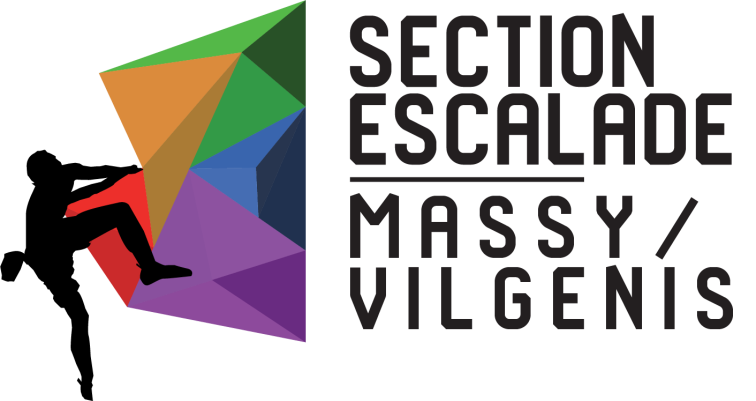 Fiche de candidature Rentrée 2020/2021 SECTION SPORTIVE ESCALADEJe soussigné(e)………………………………………………………………………………..Adresse…………………………………………………………………………………………Téléphone…………………….....Mail….……………….…………@.................................Père – Mère –Tuteur de l’élève………………………………………………………………    
Né(e) le……../………/………..Actuellement en classe de…………Nom et adresse de l’établissement actuel : ……………………………………………………………………………………………………………………………………………………………………………………………………Sollicite l’inscription de mon fils-ma fille sur la liste des candidats à la Section Sportive pour l’année 2019/2020 en classe de Seconde au lycée Parc de Vilgénis.Documents à fournir en vue de l’étude du dossier :certificat médical de non contre-indication à la pratique de l’escalade ou licence fédérale ou UNSS en cours de validité.Une photo d’identité à apposer sur la présente ficheUne lettre de motivation rédigée brièvement par l’élève exposant ses motivations.Une photocopie des deux derniers bulletins trimestriels de 3ème (1er/2nd trimestre)L’avis du professeur d’EPS responsable et (éventuellement) de l’entraîneur habituel de l’élève.Charte d'engagement sur 3 ans (cf doc suivant)Signature de l’élève :                             Nom et signature du représentant légal : 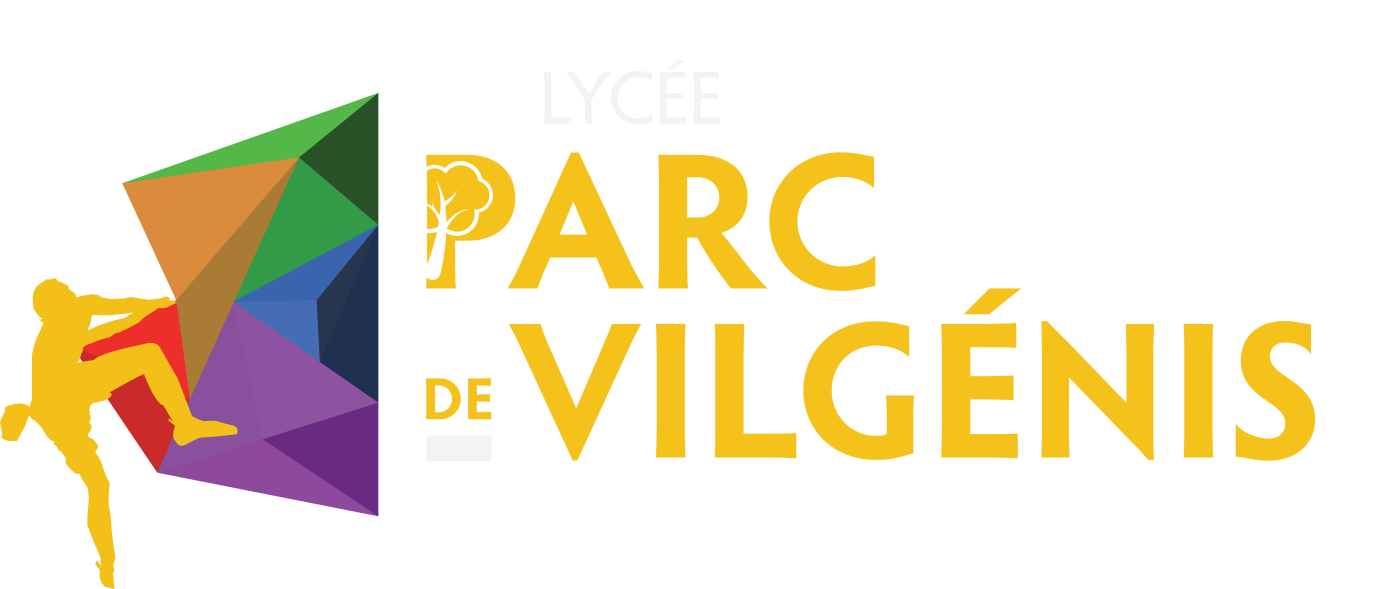 Charte d'engagement sur 3 ans à la section sportive escalade Je soussigné(e)............................................................................................... responsable légal de........................................................................................ m'engage à ce que mon enfant suive les enseignements de la section sportive escalade du lycée Vilgénis et participe à tous les cours programmés tant qu'il est scolarisé au lycée. Comme pour les autres cours, les absences en cours de section sportive doivent être justifiées, l'enseignant informé et les démissions ne sont pas acceptées en cours de cursus. Date : Signature de l'élève : Signature du responsable légal : Infos Test de sélectionDeux modalités d’admission  sont possibles, mais il est fortement conseillé de passer le test pratique tout en produisant le dossier écrit qui viendra à l’appui de la prestation physique.Admission sur test pratiqueLieu : Salle d’escalade de la poterne –Rue des Migneaux – MassyDate : Samedi 4 avril 2020 à 13h30 - Epreuve 1 : Validation des pré-requis de sécurité en tête (mousquetonnage, chute active, assurage en tête).- Epreuve 2 : Enchaîner à vue et en tête une voie dans le niveau minimal requis (6b pour les garçons, 6a pour les filles).- Epreuve 3 : Présenter une voie à vue dans le niveau maximal estimé.- Epreuve 4 : Entretien (exposé bref des divers expériences dans l’activité et des objectifs motivant l’entrée dans la section).Pour justifier ce niveau (ou plus) sont aussi acceptés les documents suivants :-     justification du volume de pratique hebdomadaire (inscription en club, stages, sorties avec les parents)liste de croix récentes (1 an maximum) en site naturel (bloc, falaise, grandes voies) signée par l’entraîneur ou les parents.résultats en compétition (signature de l’entraîneur, extrait de résultats fédéraux).diplômes fédéraux (passeports FFME).Sont accueillis également favorablement :- un historique de diverses expériences de l’élève depuis ses débuts.- ouverture, arbitrage en compétition,- ouverture, entretien d’une structure d’escalade,- animation, aide à l’animation.Date limite de retour des demandes d’inscription : lundi 4 mai 2020Présentation de  Escalade du Lycée parc de VilgénisObjectifs généraux : Construire un parcours différencié dans le cadre de l’approfondissement d’une pratique sportive en milieu scolaire. La construction de ce parcours à travers le renforcement de compétences spécifiques liées à la pratique de l’activité mais aussi de compétences transversales liées à son organisation doit contribuer à la réussite scolaire des élèves de la section et lui permettre éventuellement de construire un projet professionnel.Cette action sera construite suivant trois axes dont les effets seront mesurés et sanctionnés par une note :l’amélioration des performances sportives sur tous types de supports(artificiels, naturels) et sur toutes modalités de pratique(Blocs, Couennes, Grandes Voies). Cette amélioration est inférée par la maîtrise des facteurs techniques, tactiques, sémantiques(lecture de voie) et émotionnels et par l’acquisition de stratégie d’entraînement.L ‘amélioration des compétences transversales liées à l’activité : tenu d’un carnet d’entraînement, évaluation des connaissances en physiologie de l’effort, diététique, techniques de corde, ouverture de voies, préparation de séance d’encadrement.Mise en place d’un projet en milieu professionnel ou sportif : recherche d’un stage en situation, définition et mise en place d’une action au sein de la structure d’accueil, rédaction d’un rapport de stage.Accompagnement éducatif :En plus du contrôle attentif de leur charge d’entraînement via la mise en place d’un carnet d’entraînement individualisé, l’enseignant responsable de la section veillera à encadrer le travail scolaire des élèves en harmonisant notamment les échéances scolaires avec les échéances sportives en accord avec l’ensemble de l’équipe pédagogique chargée de la classe. A ce titre un accent tout particulier sera porté aux aspects méthodologiques permettant à l’élève de gérer de manière responsable et lucide sa vie physique, en surveillant l’apparition éventuelle des comportements addictifs que peu générer une pratique axée sur la performance.On insistera donc aussi tout particulièrement sur les aspects non compétitifs de l’activité facteurs d’épanouissement personnel et d’équilibre psychologique tout particulièrement délicats à l’adolescence afin de se préparer sereinement à l’entrée dans la vie adulte :valorisation de la pratique en pleine nature, accent porté sur un développement physique harmonieux en musculation, assouplissement, diététique, récupérationcanalisation et expression des émotions et affects par voies média(compte-rendu, reportages, blog, exposition, dessins), aide à la socialisation(solidarité dans la relation de cordée, émulation en entraînement, échanges en compétitions, écoute et transmission de savoirs en encadrement, responsabilisation en arbitrage, convivialité dans la ritualisation de moment festifs, partage et ouverture dans le cadre de séances communes avec de jeunes adultes(élèves d’HEC, étudiants STAPS), des professionnels(moniteurs, gérants de salle, techniciens en travaux acros, compétiteurs pro, journalistes spécialisés) ou des bénévoles(dirigeants de club, officiels).éveil à l’action citoyenne, par la participation à la vie de l’Association Sportive en tant que membre actif : participation aux élection en Assemblée générale, éligibilité, prise d’initiative, prise de décision en collègialité, prise de responsabilité sur des commissions( finances, matériel, sorties, compétitions, sponsoring, etc).Professeur responsable :Pierre Délas - Professeur agrégé d’EPS, en poste au lycée depuis septembre 2015- grimpeur de haut niveau depuis plus de 20 ans (champion régional 2008, départemental 2010), grosse expérience en milieu naturel : 8a+ à vue, 8c après travail en falaise, 500 voies dans le 8ème degré, niveau 8A bloc. - membre actif du Conseil d’Administration du Club de l'Entente Sportive de Massy depuis 2007. Membre du bureau depuis mars 2016 (secrétaire du club). Responsable ouverture sur la structure. - Titulaire des brevets fédéraux d’ouvreur national et entraîneur régional. Chef ouvreur des championnats de France UNSS en mai 2016 à Pantin. - Vécu journalistique en escalade depuis 20 ans (Rédacteur en chef du site internet Kairn.com de 2006 à 2015, pigiste chez Grimper Magazine de 2001 à 2006, gérant du site Fanatic Climbing depuis 2017. Partenariat :Les élèves de la section désireux d’aller plus loin dans la recherche de la performance et motivés par la pratique en compétition pourront participer aux entraînements du club dévolus à la réalisation de cet objectif (participation non-obligatoire).Nom du partenaire : Entente Sportive de Massy, Section Escalade, Comité Départemental(Essonne) de  (Fédération Française de  et de l’Escalade)Intervenant : Cécile Avezou, Brevet d’Etat d’Educateur Sportif Spécialisé EscaladeLieux de pratique :Mur d’escalade de  –MASSY :Salle de niveau national conçue pour la pratique de haut niveau, 15 mètres de haut, jusqu’à 22 mètres de développé.Sites naturels(en fonction du planning annuel) : Fontainebleau, viaduc des Fauvettes, falaises (à définir).Horaires :Ce planning n’inclus pas les compétitions FFME(le dimanche), les formations jeunes officiels et compétitions et rencontres UNSS (le mercredi) :UNSS : Formation JO Niveau 1 décembre, JO Niveau 2 : JanvierCompétition district (amicale) : décembre, Départementale(qualification par équipes de 4 : quota de qualification 2 équipes)  : mars, Académique (quota de qualification : 2 équipes) : Avril, France : Mai.FFME : Départementaux espoirs, Régionaux espoirs, championnats de France. Eventuelle participation à des coupes de France sur sélection A savoir qu’un stage d’une semaine en falaise sera également organisé au 3ème trimestre Par ailleurs, quatre séances d’AS seront converties en sorties Fontainebleau. De même, (afin de permettre notamment la validation en site naturel), une sortie par trimestre sera organisée en falaise( Viaduc des Fauvettes(trimestre 1), Bourgogne(trimestre 2 et 3).Participation à l’Association SportiveEn plus des horaires spécifiques de la section, les élèves seront inciter à participer aux 3 heures d’entraînements de l’AS du Lycée selon trois axes privilégiés :- Mises en œuvre :Ils pourront notamment y effectuer toutes les mises en œuvre qui n’auraient pu être finalisées en cours (ouvertures de voies, répétition de manœuvres sur cordes) mais aussi poursuivre leur planning d’entraînement en donnant par leur pratique experte une valeur d’exemple pour les élèves débutants de l’AS. - initiation à l’encadrementA ce titre, sous couvert du professeur responsable de l’AS, ils pourront participer à l’initiation et au perfectionnement de ceux-ci soit en animant des ateliers, soit sous forme de « tutorat ».- action citoyenne En tant que membres actifs de l’Association Sportive, ils s’initieront à l’animation et à la gestion d’une association. Les élèves seront éligibles au conseil d’administration et participeront de plein droit à l’ensemble des initiatives et décisions. Il contribueront également à la promotion au sein de l’établissement de l’AS par leurs résultats et leurs communications permettant aux autres élèves de mieux connaître l’activité..Suivi médical :Les élèves passeront en début d’année une visite médicale complète réalisé obligatoirement par un médecin du sport. Cet examen à pour but de vérifier l’aptitude du candidat a suivre les entraînements de la section sportive. A l’issu de cet examen une copie des résultats sera transmise courant septembre au médecin de l’éducation nationale et l’enseignant recevra de l’élève un certificat médical l’autorisant à pratiquer l’escalade dans le cadre de la section sportive (entraînement et compétitions). De plus, toute l’année, dès que l’élève fera des examens intermédiaires un compte rendu sera transmis au médecin de l’éducation nationale et l’enseignant sera informé des conclusions (dans le respect du secret médical). Une étroite collaboration sera recherchée entre toutes ces personnes (famille, médecin spécialiste, médecin éducation nationale et enseignants)Evaluation :En termes d’évaluation certificative, l’objectif de la section est de permettre aux élèves ayant suivis le cursus jusqu’au terme des trois ans de lycée d’obtenir une note d’option facultative EPS. A ce titre, ils seront évalués selon les mêmes critères que les élèves validés par un examen ponctuel. En résumé, pour obtenir la note maximale : être capable de grimper en tête dans un niveau 8a pour les garçons et 7b pour les filles, maîtriser les composantes techniques(pointage podale, placements/replacements, groupés/dégroupés, diagonale d’équilibre, transferts d’appui, conduits dynamiques, etc) , tactiques (relâchement, rythme, anticipation, organisation visuelle, organisation séquentielle, adaptation motrice à la nature du support(dévers, dalles),prise en compte de son morpho-type, etc), connaître et mettre en œuvre des manœuvres de cordes permettant la pratique en falaise sur une à plusieurs longueurs, ainsi que des manœuvres de réchappe, valider une culture élevée de l’activité par des connaissances historiques (évolution et spécialisation des pratiques depuis la naissance de l’alpinisme), géologiques(implications gestuelles liées aux différentes roches), physiologiques(implication des filières énergétiques dans la conception et la mise en œuvre d’un plan d’entraînement(travail en bloc(force, force-vitesse), résistance courte, résistance longue, continuité), etc.Pour tout le reste du cursus, les élèves seront évalués trimestriellement soit la moyenne des trois notes suivantes :Note technique : Synthèse des notes de performance (niveau de réalisation à vue, après travail, sur support naturel, en blocs et en falaise) et de maîtrise (gestuelle, tactique, lecture de voies).Note savoirs d’accompagnement : ouverture de voies, blocs, connaissance de soi et définitions d’objectifs réalistes, élaboration et mise en œuvre d’un plan d’entraînement, manœuvres de cordes, connaissances historiques, géologiques(recherches documentaires et exposés), etc.Note projet : Définition d’un pôle d’intérêt personnel préprofessionnel, recherche de stage, définition d’une mission de stage(trimestre 1), stage pratique(trimestre 2), rapport de stage(trimestre 3). A savoir que l’élève peut s’investir dans un domaine spécifique avec des missions différentes sur ses trois ans ou découvrir trois domaines différents.lundimardimercredijeudivendredisamediDim.totalCours EPS2H2 HEntraînement section1H301H303 HA.S.3 H3 HClub2H2H(2à 4H)Total8 (12H) 